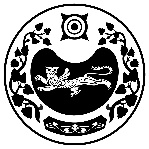 РОССИЯ ФЕДЕРАЦИЯЗЫ		             	 РОССИЙСКАЯ ФЕДЕРАЦИЯ	ХАКАС РЕСПУБЛИКАЗЫ			     	 РЕСПУБЛИКА ХАКАСИЯАFБАН ПИЛТIРI 					      	УСТЬ-АБАКАНСКИЙ РАЙОН                                                                МОСКОВСКАЙ ААЛ ЧОБIНIН		      		АДМИНИСТРАЦИЯУСТАF ПАСТАА				                  МОСКОВСКОГО СЕЛЬСОВЕТАП О С Т А Н О В Л Е Н И Е от 23.03.2023 г.                                                                            			№ 06-п            					с. МосковскоеОб организации на территории Московского сельсовета мероприятий по безаварийному прохождению весеннего половодья и пропускупаводковых вод в 2023 году В соответствии с требованиями Федерального закона от 21.12.1994 № 68-ФЗ «О защите населения и территорий от чрезвычайных ситуаций природного и техногенного характера», Закона Республики Хакасия от 17.11.1998 № 43 «О защите населения и территорий от чрезвычайных ситуаций природного и техногенного характера в Республике Хакасия, решением комиссии по предупреждению и ликвидации чрезвычайных ситуаций и обеспечению пожарной безопасности Республики Хакасия от 01.02.2022 № 3, Постановлением Главы Усть-Абаканского района от 03.03.2023 № 287-п «Об организации на территории Усть-Абаканского района мероприятий по безаварийному прохождению весеннего половодья и пропуску паводковых вод в 2023 году руководствуясь Уставом муниципального образования Московский сельсовет, администрация Московского сельсовета  ПОСТАНОВЛЯЕТ:Рекомендовать:Специалистам администрации Московского сельсовета довести до жителей поселения круглосуточный телефон «горячей линии» администрации Усть-Абаканского района - 8(39032)2-15-09Заведующей Московской амбулаторией ГБУЗ РХ «Усть-Абаканской РБ» Зайцевой К.В.  организовать в послепаводковый период проведение дезинфекционных, дезинсекционных и дератизационных мероприятий, санитарной очистки территорий в населенных пунктах, подвергшихся подтоплению (затоплению).Главе Московского сельсовета принять в марте 2023 года участие в комиссионной проверке готовности к паводку комплекса гидротехнических сооружений на реке Биджа в с. Московское.4.  Настоящее постановление вступает в силу после его официального опубликования (обнародования)Контроль за исполнением настоящего Постановления оставляю за собой.Глава Московского сельсовета                                      			 А.Н. Алимов